5.pielikumsMinistru kabineta2015. gada_____________noteikumiem nr. ________Ražojumu  atbilstības novērtējums attiecībā uz izplūdes gāzu un trokšņa emisijāmDzinēja saimes atbilstības verifikācijai dzinēja paraugu ņem no sērijas. Ražotājs nosaka parauga lielumu (n), vienojoties ar paziņoto institūciju. Rezultātu vidējo aritmētisko X, ko iegūst no parauga, aprēķina katram izplūdes gāzu un trokšņa emisijas reglamentētam komponentam. Sērijas produkciju uzskata par atbilstīgu prasībām (“pozitīvs lēmums”), ja ir izpildīts šāds nosacījums: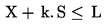 S ir standartnovirze, kur: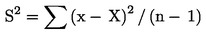 Satiksmes ministra p.i.iekšlietu ministrs 	                                         					 R.Kozlovskis	Iesniedzējs: 	satiksmes ministra p.i.          iekšlietu ministrs				 					R.KozlovskisVīza:   valsts sekretārs 					         			K.Ozoliņš23.07.2015  13:53174G.Ķezbers67062119gints.kezbers@lja.lvX=rezultātu vidējais aritmētiskais, ko iegūst no paraugax=atsevišķie rezultāti, ko iegūst no parauga	L=attiecīgā robežvērtīban=dzinēju skaits paraugāk=statistiskais koeficients, kas atkarīgs no n (skatīt tabulu turpinājumā)n2345678910111213141516171819k0,9730,6130,4890,4210,3760,3420,3170,2960,2790,2650,2530,2420,2330,2240,2160,2100,2030,198Ja n ≥ 20, tad .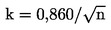 Ja n ≥ 20, tad .Ja n ≥ 20, tad .Ja n ≥ 20, tad .Ja n ≥ 20, tad .Ja n ≥ 20, tad .Ja n ≥ 20, tad .Ja n ≥ 20, tad .Ja n ≥ 20, tad .Ja n ≥ 20, tad .Ja n ≥ 20, tad .Ja n ≥ 20, tad .Ja n ≥ 20, tad .Ja n ≥ 20, tad .Ja n ≥ 20, tad .Ja n ≥ 20, tad .Ja n ≥ 20, tad .Ja n ≥ 20, tad .Ja n ≥ 20, tad .